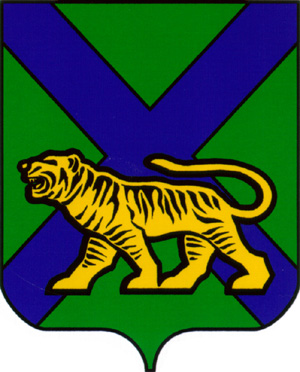 ИЗБИРАТЕЛЬНАЯ КОМИССИЯ
ПРИМОРСКОГО КРАЯРЕШЕНИЕ19.01.2021                                                                                       248/1700О формировании территориальнойизбирательной комиссии Чугуевского районаВ связи с окончанием срока полномочий территориальной избирательной комиссии Чугуевского района, сформированной решением Избирательной комиссии Приморского края от 18.01.2016 № 2139/302, рассмотрев поступившие предложения в состав территориальной избирательной комиссии Чугуевского района, поданные в сроки, установленные решением Избирательной комиссии Приморского края от 10.11.2020 № 240/1628 «О начале процедуры формирования территориальных избирательных комиссий Приморского края», заслушав руководителя Рабочей группы по рассмотрению документов по предложению кандидатур в составы территориальных избирательных комиссий Приморского края, представленных в Избирательную комиссию Приморского края, и подготовке проектов решений Избирательной комиссии Приморского края по формированию территориальных избирательных комиссий Приморского края Р.А. Охотникова, руководствуясь статьями 18, 21, 25 и 32 Избирательного кодекса Приморского края, Избирательная комиссия Приморского краяРЕШИЛА:1. Сформировать территориальную избирательную комиссию Чугуевского района в количестве девяти членов с правом решающего голоса:2. Опубликовать настоящее решение в газете «Приморская газета: официальное издание органов государственной власти Приморского края».Председатель комиссии                                                                    Т.В. ГладкихСекретарь комиссии                                                                           Н.В. Камаева1.БАЙБУРИНА 
Ирина Анатольевна1972 года рождения; заместитель директора МБУДО «Детско-юношеский центр» с. Чугуевка; кандидатура предложена собранием избирателей по месту работы.2.ЕРМАКОВ 
Юрий Юрьевич1986 года рождения; индивидуальный предприниматель; кандидатура предложена Политической партией ЛДПР - Либерально-демократическая партия России.3.КАМАХА 
Михаил Иванович1973 года рождения; индивидуальный предприниматель; кандидатура предложена Политической партией «КОММУНИСТИЧЕСКАЯ ПАРТИЯ РОССИЙСКОЙ ФЕДЕРАЦИИ».4.КОМОВА Светлана Николаевна1962 года рождения; пенсионер; кандидатура предложена региональным отделением Политической партии «Российская партия пенсионеров за социальную справедливость» в Приморском крае, собранием избирателей по месту жительства.5.КУКЛИЧЕВ Сергей Анатольевич1983 года рождения; начальник управления организационной работы администрации Чугуевского муниципального округа; кандидатура предложена Думой Чугуевского муниципального округа.6.МОЗЕРОВА 
Елена Юрьевна1960 года рождения; главный редактор Муниципального автономного учреждения «Редакция газеты «Наше время»; кандидатура предложена собранием избирателей по месту работы.7.ПОПОВСКАЯ 
Анна Владимировна1978 года рождения; ведущий специалист-эксперт информационного центра аппарата Избирательной комиссии Приморского края; кандидатура предложена Политической партией СПРАВЕДЛИВАЯ РОССИЯ.8.ШУТЬ 
Наталья Владимировна1971 года рождения; специалист по обслуживанию физических лиц ПАО СКБ Приморья «Примсоцбанк»; кандидатура предложена Всероссийской политической партией «ЕДИНАЯ РОССИЯ».9.ЮНУСОВ 
Альберт Гумерович1978 года рождения; председатель территориальной избирательной комиссии Чугуевского района; кандидатура предложена территориальной избирательной комиссией Чугуевского района.